Adekoniye, Adedoyin Michael17 Babatunde Street, Agosi Estate, Ifo, Ogun State.+2348159277099 | +2349070763392 | michaeladekoniye@gmail.comPROFESSIONAL SUMMARYTechnically-sound Application Engineer effective in analyzing relevant information and guiding product cycle from conception to completion. Manages design effort and guides installation process for on-schedule product launches. Consults with internal and external clientele and employs additional system resources to review and enhance configuration for optimal customer satisfaction.Self-directed and motivated Software Engineer experienced working effectively in dynamic environments. Fluent in JavaScript. .Net and PHP programming languages, including Adobe Software and Linux Systems.SOME PROFESSIONAL CERTIFICATIONS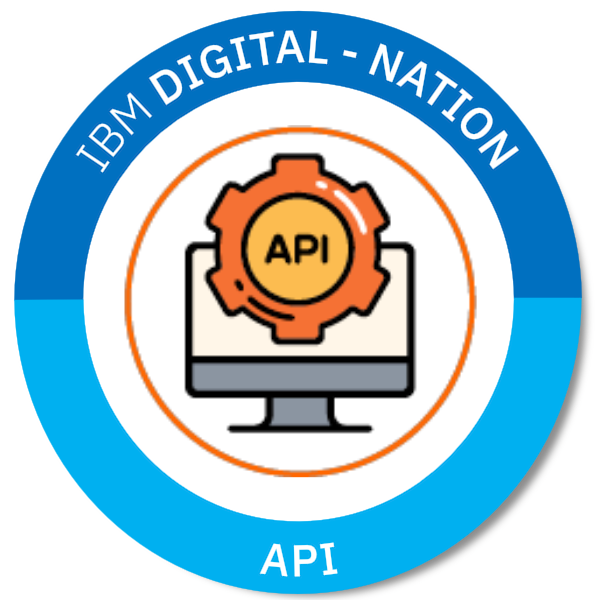 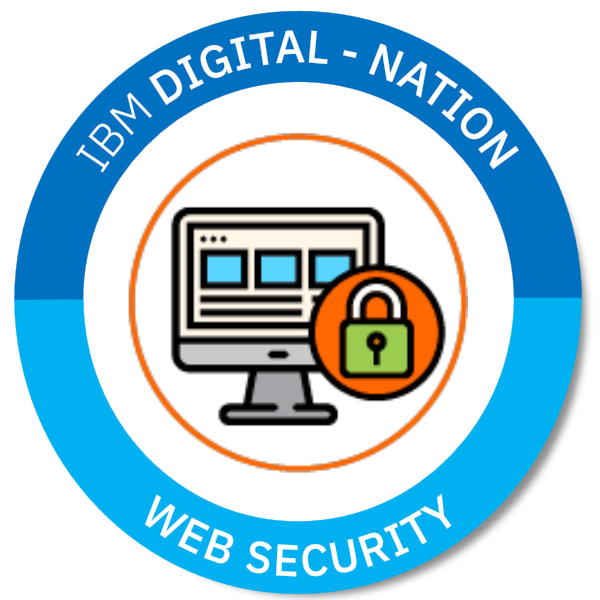 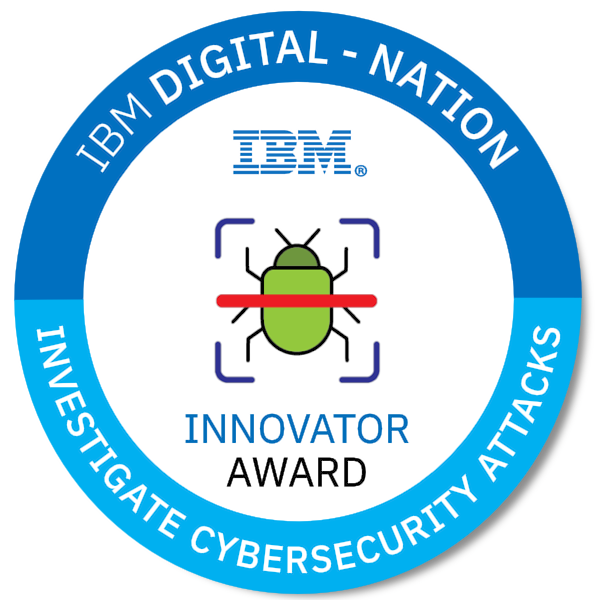 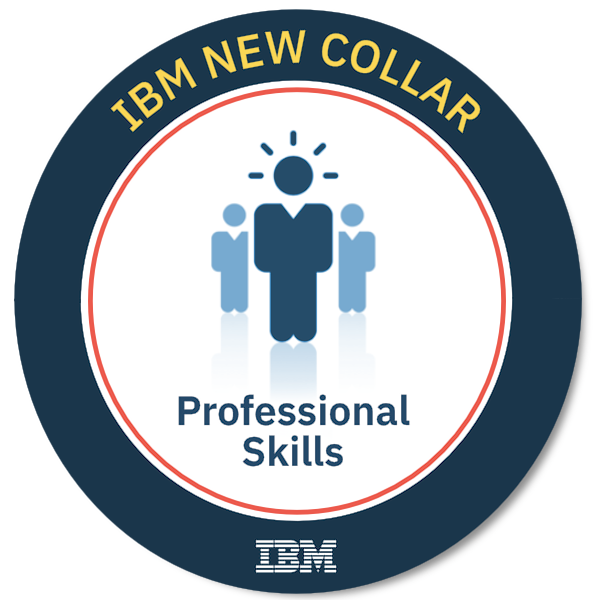 TECHNICAL PROFICIENCIESOS Platforms:			Windows XP/Vista/7/8.1/10/Server | Linux Ubuntu/Kali/Fedora				| Mac OS X.Software:			Microsoft Office | Microsoft SQL | Adobe Dreamweaver | Firebase 				| Visual Studio | PhoneGap | Android Studio | GitHub | Corel Draw | Adobe Fireworks | Adobe Photoshop | Adobe Illustrator | Gnu Image Manipulator.Programming Languages:	Java | JavaScript | Android Java | HTML5 | CSS3 | VB | ASP .Net | PHP | C | C++ | SQL | C# .Net.Frameworks:			jQuery.js | Service Workers | Bootstrap.css | Code Igniter | Laravel | ASP.Net MVC Core.API:				Google Maps | Web Speech | Coin Base.CMS:				Joomla | WordPress | MyBB Forum.PERSONAL DETAILSDate of Birth:			9th June, 1993 Sex:				MaleMarital Status:			Single State of Origin: 		Ogun StateLocal Government: 		Yewa South  Nationality: 			NigerianLanguages:			Proficient in English and Yoruba languages.Interests:			Music, Chess, Reading, Scrabble, and Travelling.PROFESSIONAL DEVELOPMENT API									January 2020IBM Digital Nation Africahttps://www.youracclaim.com/badges/dd5f1b1a-3619-4fad-9724-b869e7a391a7/public_urlWeb Security								January 2020IBM Digital Nation Africahttps://www.youracclaim.com/badges/ba2eab45-f0e7-4c42-bce4-3d8648bae125/public_urlIdentify and Investigate Cybersecurity Threats!				January 2020IBM Digital Nation Africahttps://www.youracclaim.com/badges/1706578c-c296-4fe4-ac67-4206355fc4a3/public_urlAdvance Mobile Application, Wordpress,				August 2018PHP Framework – Code Igniter/LaravelUltra Media Solutionshttp://www.ultramediasolution.com Android Application Development					September 2017Udacity Nanodegree Program	http://www.udacity.comCross Platform Application Development(Code<2>Earn) 		March 2016Sponsored by: Aiki Nigeria, Google, and Microsoft.http://bit.ly/code2earnASP, VB, C#, MVC Core .Net Framework				May 2015HTS Knowledge Building Mary Land, Lagos, Nigeria.EDUCATIONTai Solarin University of Education, Ijagun, Ijebu-Ode.			2012 – 2016B. Sc. (Second Class Upper Division), Computer Science.Coker Area Comprehensive High School, Coker Area, Ifo.		2012West African Secondary School Certificate.Community Primary School, Agosi Estate, Ifo.				1997 – 2003First School Leaving Certificate.PROFESSIONAL EXPERIENCE Schoolville Limited							November 2018 – PresentJob Assignment: Full Stack .Net Web Developer, Database Admin, Programming Instructor.Ultra Media Solutions							May 2018 – August 2018Job Assignment: Volunteer Programming Tutor.Independent National Electoral Commission				November 2017Anambra Gubernatorial ElectionJob Assignment: Election Presiding Officer.St. Anthony College, Enugu.	(NYSC)					2016 – 2017Job Assignment: Computer Instructor.High Tech Synergy, Magodo, Lagos.					September 2016Job Assignment: Technical Support Staff, Database Manager.Remo Secondary School, Sagamu. (Teaching Practice)			2015 – 2016Job Assignment: Computer Instructor.High Tech Synergy, Mary Land, Lagos. (SIWES)				2014 – 2015Job Assignment: Full Stack Web Developer, Database Admin,Programming Instructor. TECHNICAL EXPERIENCE				No of Years of experience in IT Industry:					2012 – Present No of Years of experience in PHP:					2013 – PresentNo of Years of experience in Code Igniter:					2018 – PresentNo of Years of experience in .Net Frameworks (ASP.Net, VB, C#, MVC):	2014 – PresentNo of Years of experience in MySQL/MSSQL:				2013 – PresentPROFESSIONAL SKILLSIBM Digital Nation AfricaVerified Certificate URL:	https://www.youracclaim.com/badges/2a9733a9-b068-4198-8dbf-9f59f66607a0/public_url	Solving Problems with Critical and Creative ThinkingPresent with PurposeInterpersonal SkillsDelivering Quality Work with AgilityCollaborate EffectivelyEnterprise Design Thinking Practitioner
PERSONAL QUALITIESGood leadership skills. | I possess excellent communication skills. | I am a highly motivated team player. | I am creative and organized. | I have the ability to gain new experiences through training.LEADERSHIP POSITIONSPresiding Officer							November 2017Independent National Electoral CommissionWelfare Director							2016 – 2017Charity CDS Group (NYSC, Enugu)REFEREESChief Akanji					Mr. Olaleye OlayemiAsipa House, Ilaro, Ogun State.		1, Olaleye Strt, Ifo, Ogun State.Asipa of Ilaro					Youth Coordinator (Edmac Anglican Church)08033289345				07063621373